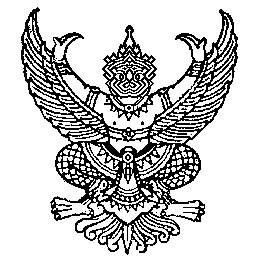 ประกาศองค์การบริหารส่วนตำบลเมืองยางเรื่อง หลักเกณฑ์การสร้างขวัญ กำลังใจ และการลงโทษแก่พนักงานในสังกัดขององค์การบริหารส่วนตำบลเมืองยาง...............................................................		ตามที่องค์การบริหารส่วนตำบลเมืองยาง ได้ดำเนินการประเมินความพึงพอใจและแรงจูงใจของพนักงานในสังกัดโดยได้ประเมินจากพนักงานส่วนตำบลเมืองยาง และพนักงานจ้างในด้านการบริหารงานของผู้บริหารการบริหารจัดการด้านทรัพยากรบุคคลการจัดสภาพแวดล้อมในการทำงานและแรงจูงใจในการทำงานซึ่งแบบประเมินได้สอบถามความคิดเห็นในแง่มุมต่างในการทางานประกอบด้วยความคิดเห็นเกี่ยวกับงานในความรับผิดชอบสภาพแวดล้อมในการทำงานภาวะผู้นำและวัฒนธรรมองค์กรค่าตอบแทนและสวัสดิการโอกาสและความก้าวหน้าทางอาชีพในองค์กรการรักษาดุลยภาพระหว่างชีวิตการทางานและชีวิตส่วนตัวความพึงพอใจในการทำงานโดยรวมจากการประเมินดังกล่าวผู้บริหารจึงนำผลการประเมินมาสร้างแรงจูงใจและการลงโทษให้กับพนักงานสังกัดขององค์การบริหารส่วนตำบลเมืองยาง ตั้งแต่ปีงบประมาณพ.ศ. ๒๕๖๓  ดังนี้๑. มีการยกย่องชมเชยบุคลากรดีเด่นในด้านต่างๆเช่นด้านการทางานด้านคุณธรรมจริยธรรม๒. มีการมอบของรางวัลให้กับพนักงานดีเด่นที่ไม่เคยลา๓. มีการมอบเงินช่วยเหลือพนักงานที่คลอดบุตรและกรณีประสบภัยต่างๆ๔. มีการมอบเงินช่วยเหลือกรณีญาติและพนักงานเสียชีวิตการลงโทษ1. มีการว่ากล่าวตักเตือนด้วยวาจา2. มีการบันทึกชี้แจงเป็นลายลักษณ์อักษร3. มอบหมายงานอื่นให้ปฏิบัติเนื่องจากกระทำความผิด4. มีการสั่งลงโทษกระทำผิดวินัยอย่างไม่ร้ายแรงดังนั้นจึงให้พนักงานส่วนตำบลและพนักงานจ้างปฏิบัติตามอย่างเคร่งครัดทั้งนี้ตั้งแต่บัดนี้เป็นต้นไป			 ประกาศ ณ วันที่ ๑ ตุลาคม พ.ศ. ๒๕๖๒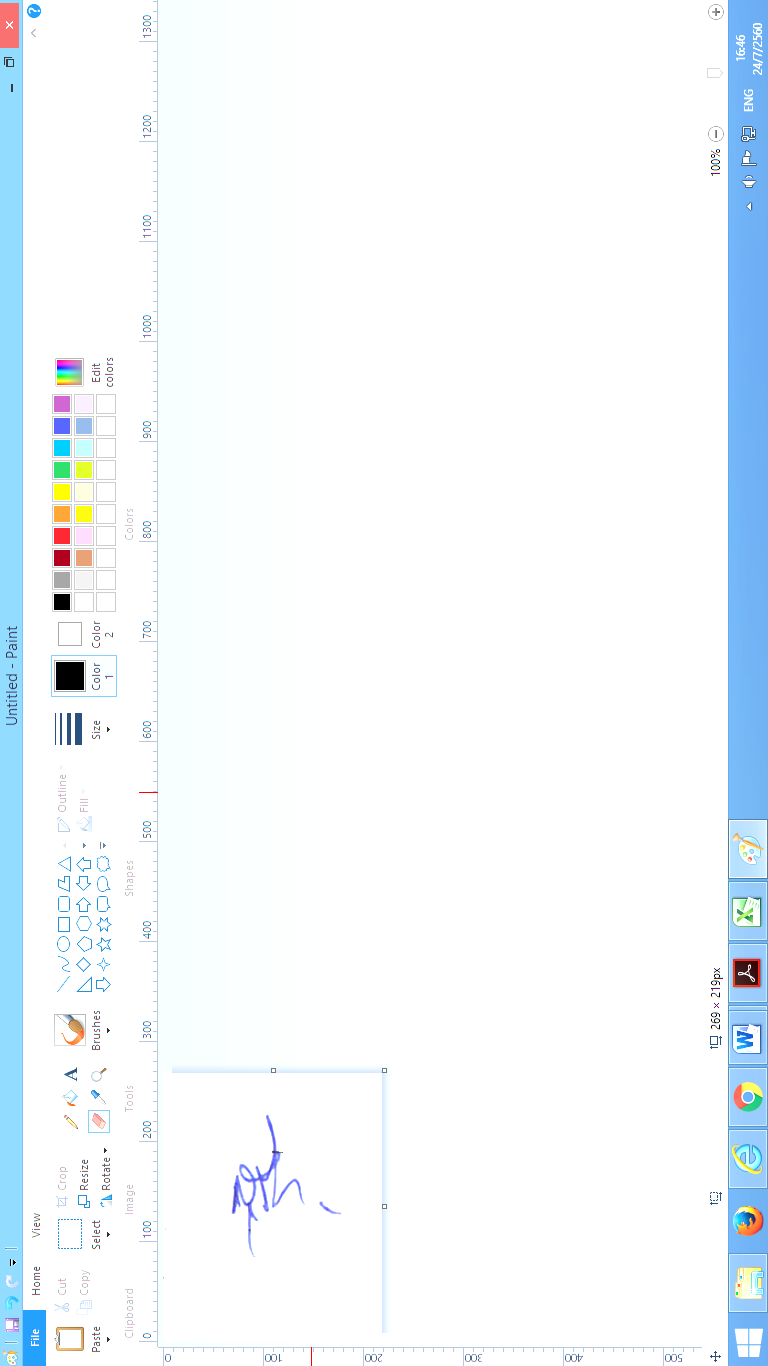      ( นายสุริยา  ศรีสัตยานุกูล)				                 ปลัดองค์การบริหารส่วนตำบลเมืองยาง 				          ปฏิบัติหน้าที่นายกองค์การบริหารส่วนตำบลเมืองยาง